Wizyta studyjna do Saksonii Gospodarka surowcowa jako specjalizacja regionalna 19- 20 października 2016FORMULARZ ZGŁOSZENIOWY	Tak, zgłaszam chęć udziału w wizycie studyjnej do Saksonii 	Tak, proszę o wiążącą rezerwację pokoju w hotelu w związku z moim udziałem 
w wizycie studyjnej. Pokryję koszty noclegu w wysokości 59,00 Euro/os/pok.Imię i nazwisko:Funkcja:Firma/Instytucja :Adres:tel. / faks:e-mail:strona internetowadata:                                                        podpis:Wyrażam zgodę na przetwarzanie przez Urząd Marszałkowski Województwa Dolnośląskiego oraz Saksońską Agencję Wspierania Gospodarki zawartych w tym formularzu danych osobowych przy zachowaniu obowiązującego w tym zakresie prawa oraz na przekazywanie tych danych osobom trzecim w ramach czynności związanych z organizacją wizyty studyjnej do Saksonii Uwaga: Organizatorzy zastrzegają sobie prawo do filmowania i fotografowania uczestników spotkania oraz publikacji materiału. Przesłane zgłoszenia jest automatycznym wyrażeniem przez uczestnika zgody na powyższe działaniaOsoby do kontaktu:Justyna Młynarz, Wydział Gospodarki, Urząd Marszałkowski Województwa Dolnośląskiego, tel.: +48 71 776 96 96, e-mail: justyna.mlynarz@umwd.pl
www.umwd.dolnyslask.plAnna Sikorska, Przedstawiciel WFS w Polsce, Biuro Saksońskiej Agencji Wspierania Gospodarki, 
tel.: +48 71 372 46 31, fax: +48 71 313 11 74, e-mail: wfs.sikorska@saxony.pl
 www.invest-in-saxony.de/pl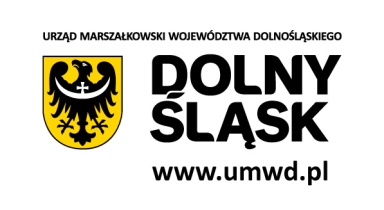 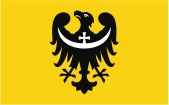 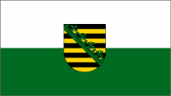 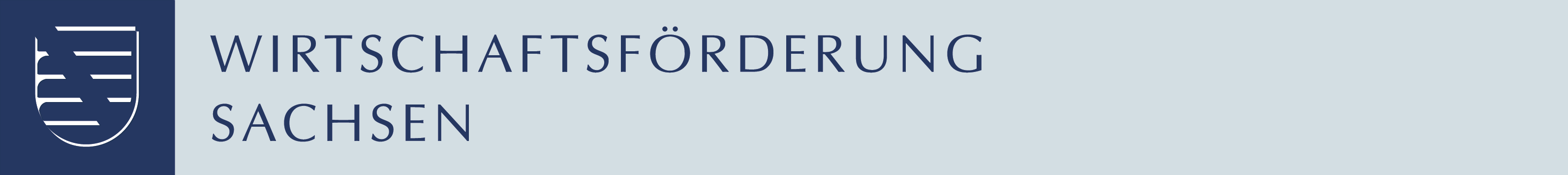 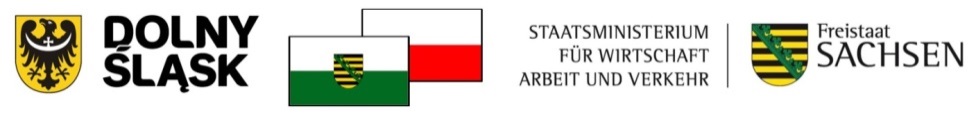 